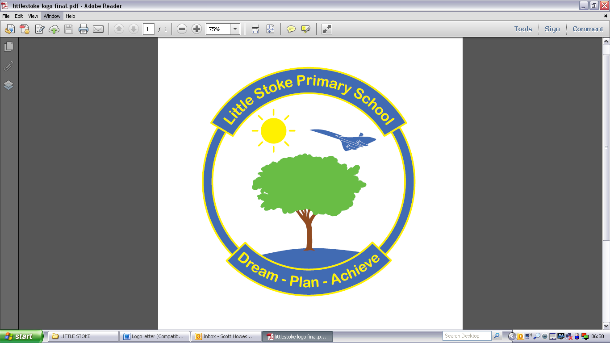 All children who attend the After School Club or Breakfast Club must be registered before they start to attend the club.  The registration fee is an annual payment of £2.50 to attend both clubs, per family.  If registering more than one child, please complete a separate form per child.  Thank youPlease complete both sides of the form in BLOCK CAPITALSDETIALS ABOUT YOUR CHILDDETAILS ABOUT PARENT/CARERMEDICAL ADVICE AND/OR TREATMENT IN AN EMERGENCYPHOTOGRAPHSI understand that Little Stoke After School and Breakfast Club cannot accept any responsibility for the child’s possessions whilst they are at the club.If there is anything else, you think Little Stoke After School and Breakfast Club should know about your child please give details on a separate sheet.I understand payment of £2 per session per pupil should be in advance or on the morning of attendance and that non-payment of Breakfast Club fees will result in non-attendance in the future.I understand payment of £8 per session per pupil should be paid in advance of attendance and that non-payment of After School Club fees will result in non-attendance in the future.Signed (Parent/Carer)	 ………………………………………………….……	 	Date …………………………Child’s Forename/sFamily Name/SurnameChild’s Date of BirthHome Address including PostcodeEthnic OriginChild’s DoctorSurgery AddressSurgery Telephone NumberWhat immunisations and vaccinations has your child had – include dates if possibleDetails of special dietary requirements, allergies, health problems, religious observance Details of major illness or operationDetails of any ongoing health problemsParent/Carer NameParent/Carer place of workParent/Carer contact numbers including STD dialling codesHome:Mobile:Work:Signed parental/carer permission is requested at the time of registration for the Little Stoke Breakfast Club to seek any necessary emergency medical advice or treatment in the future:Signed ………………………………………………………………………       Date …………………………………………………I am happy for photographs to be taken of my child for club use including publicity and promotion only YES  /   NO